Final Assignment: - Medical Lab instumentation.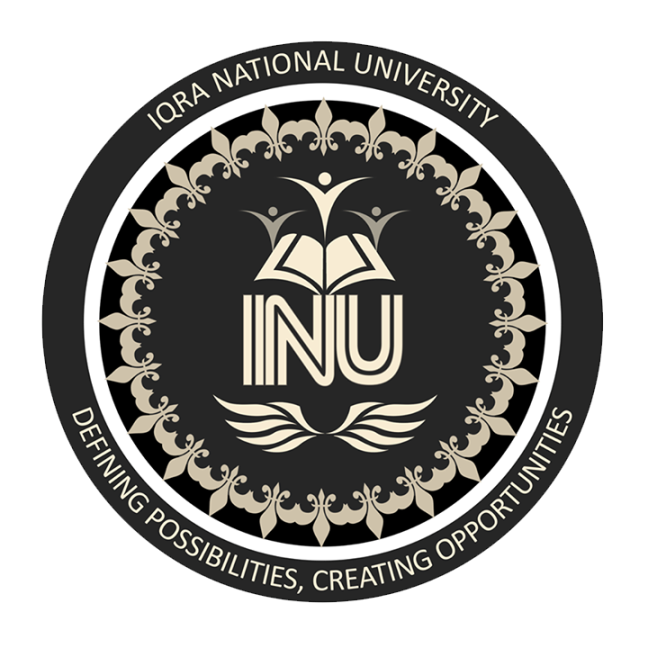 Submitted by				                         Hamza  (14081 )                                                                         Submitted To						Saima HadiDepartment						Allied Health Sciences Degree								BS (MLT)Semester							6th Q1 AnswerDefine the following terms.PH METER.A pH meter is a scientific instrument that measures the hydrogen-ion activity in water-based solutions, indicating its acidity or basicity expressed as pH.VORTEX METER.One type of fluid meter that requires little or no maintenance is the vortex flowmeter.Vortices The vortex flowmeter Flowconsists of a blunt,unstreamlined object,such as a strut or a bar,which is placed in the flow path of the fluid.Vortex Flow meter AnimationThe number of vortices that form in a given period of time isdirectly proportional to the volumetric flow rate. Therefore, it ispossible to convert the frequency of electrical pulses from thepressure detector into velocity, and from velocity into avolumetric flow rate.BALANCEDefinition: The quality of a floral arrangement that gives a sense of equilibrium and repose (position).As humans, we can tell when things arenot balanced and we tend to avoidimbalance (ladders, shelves, branches, and other things that may be a physicalthreat).STILL WATER.Still waters run deep. That usally refers to a person offew words who has a lot brewing under the surface.Thoughts, feelings, and emotions.DEIONIZER.Deionized water, also known as DI water, is aform of water that is deeply demineralized.Highly pure. Produced using ionexchange resins that can remove ions from water. Highly reactive and deionization cannot remove uncharged particles,molecules from water.Q2   Answer★ Electrophoresis -→Electrophoresis is the study of movement of chargedparticles in an electric field.→ Biomolecules, like- DNA, RNA, Amino acid andProteins etc carry positive or negative charge withthem.→ When these biomolecules placed in an electric fieldthen charged molecules move towards the electrode ofopposite charge due to the phenomenon of electrostaticattraction.→ Molecules with positive charge moves toward Cathode andwith negative charge molecules moves toward Anode.→ Term electrophoresis means 'Migration with electricityor 'Migration of charged particles under the influenceof electricity'.→ For the first time in 1807 Ferdinand fredevice reussobserved clay particle dispersed in water to migrate onapplying electric field.→ The sample is applied into the medium as anarrow zone or band|and the molecule with adifferent mobility travel as distinct zone which|gradually separate from each other, this techniqueis widely used for separation and analysis of a largenumber of biomolecules. like- Amino acid, Proteins,Nucleotides and Nuclic acid.★ Purpose of electrophoresis -→ The main purpose of electrophoresis is toseparate and identify compounds, Like-Protein, Amino acid, Nucleic acid, Nucleotideor those which can be given weak charges,Example-|Phosphate and Borate.ORElectrophoresis is a “powerful and inexpensive molecular separation technique,” as stated by Dr. William H. Heidcamp, in the Cell Biology Laboratory Manual. Various reasons exist for carrying out electrophoresis including non-invasive binding to molecules and visualization of molecule separation. Overall, electrophoresis aims to provide an accurate way of analyzing substances, such as your blood and DNA (deoxyribonucleic acid, which are difficult to separate using conventional methods.Q3 AnswerWhat is Flow Cytomcry?cytometry refers to the measurement of physical/chemical characteristics of cells orother biological particles.Flow Cytometry is the process whereby such measurements are made uponcells/particles as they pass through a measuring apparatus (hopefully in single file)suspended in a fluid stream.1968, Wolfgang Gohde from the University of Munster (Patent No. DE1815352)named pulse cytophotometry 1978, the name was changed to tlow cytometry.Flow Cytometry: Definition oFlow " in motion> Cyto " cellMetry ~ measure• Measuring properties of single cells in afluid streamGives us the ability to analyze manyproperties of many cells in very little timeUses of Flow cytometryFlow cytometry is routinely used in the diagnosis of health disorders, especially blood cancers.The technology has applications in a number of fields,including molecular biology, pathology, immunology, plantbiology and marine biology.It has broad application in medicine (especially intransplantation, hematology, tumor immunology andchemotherapy, genetics and sperm sorting for sexpreselection).In protein engineering, flow cytometry is used inconjunction with yeast display and bacterial display toidentify cell surface-displayed protein variants with desiredproperties.PRINCIPLEThe basic principle of flow cytometry is thepassage of cells in single file in front of alaser so they can be detected, countedand sorted. Cell components arefluorescently labelled and then excited bythe laser to emit light at varyinggwavelengths. The fluorescence can thenbe measured to determine the amountand type of cells present in a sample.Principle of Flow Cytetya Flow cytometer is composed of three mainComponents:The Flow system (fluidics)Cells in suspension are brought in single file pastThe Optical system (light sensing)a focused laser which scatter light and emitfluorescence that is filtered and collectedThe Electronic system (signal processing)emitted light is converted to digitized values thatare stored in a file for analysis.Q.4AnswerBEER LAMBART LAWBeer's law, also called Lambert-Beer law or Beer-Lambert law, in spectroscopy, a relation concerningthe absorption of radiant energy by an absorbing medium. Formulatedby German mathematician and chemist August Beer in 1852, it statesthat the absorptive capacity of a dissolved substance is directlyproportional to its concentration in a solution. The relationship can beexpressed as A = elc where A isabsorbance, e is the molar extinctioncoefficient (which depends on thenature of the chemical and the wavelength of the light used), l is thelength of the path light must travel in the solution in centimetres, and c isthe concentration of a given solution.Uses of Beer lambart lawThe Beer-Lambert law relates the attenuation of light to the properties of the material through which the light is traveling. This page takes a brief look at the Beer-Lambert Law and explains the use of the terms absorbance and molar absorptivity relating to UV-visible absorption spectrometry.PRINCIPAL Beer (alcoholic beverage)Beer, alcoholic beverage produced byextracting raw materials with water, boiling(usually with hops), and fermenting. In somecountries, beer is defined by lawas in .Cultural life from the article BelgiumBeer is Belgiums national beverage; thecountry has several hundred breweries andcountless cafes where Belgians enjoy a greatarray of local brews, including the.Alcohol and society from the article Alcohol Consumption In England and Ireland, the pub maintains its popularity as a main locus of drinking. In both countries, beer is the most popularalcoholic beverage. ..Anheuser-Busch Inbev (Belgiancompany) InBevwhich was founded through the merger(2004).Q5  AnswerAutoclaveAutoclave is a pressurized devicedesigned to heat aqueous solutionsabove their boiling point at normalatmospheric pressure to achievesterilization.Auto >>> selfClavis >>>self locking device.Uses1. To prepare materials for bacteriological cellcultures (test tubes, pipettes, Petridishes,etc.) in order to avoid their contamination.2. Prepare elements used for taking samples.(All must be in sterile conditions: needles,tubes, containers).3. Sterilize contaminated material.MAIN COMPONENTSHeating Elements1Temperature Controller3.Pressure Sensor4. Chamber5. Door gasket6. Solenoid valve7. Water level Sensor8. Steam generator9. Vaccum pump